KAYSERİ ÜNİVERSİTESİ 
SÜREKLİ EĞİTİM UYGULAMA VE ARAŞTIRMA MERKEZİ
GÖREV TANIMLARIİlgi yazıKAYSERİ ÜNİVERSİTESİ 
SÜREKLİ EĞİTİM UYGULAMA VE ARAŞTIRMA MERKEZİ
GÖREV TANIMLARISayfa No:Sayfa 1/1Bu görev tanımı formu 26.12.2007 tarihli ve 26738 sayılı Resmi Gazetede yayımlanan Kamu İç Kontrol Standartları Tebliği ile kamu idarelerinde iç kontrol sisteminin oluşturulması, uygulanması, izlenmesi ve geliştirilmesi kapsamında hazırlanmıştır.Bu görev tanımı formu 26.12.2007 tarihli ve 26738 sayılı Resmi Gazetede yayımlanan Kamu İç Kontrol Standartları Tebliği ile kamu idarelerinde iç kontrol sisteminin oluşturulması, uygulanması, izlenmesi ve geliştirilmesi kapsamında hazırlanmıştır.Bu görev tanımı formu 26.12.2007 tarihli ve 26738 sayılı Resmi Gazetede yayımlanan Kamu İç Kontrol Standartları Tebliği ile kamu idarelerinde iç kontrol sisteminin oluşturulması, uygulanması, izlenmesi ve geliştirilmesi kapsamında hazırlanmıştır.Bu görev tanımı formu 26.12.2007 tarihli ve 26738 sayılı Resmi Gazetede yayımlanan Kamu İç Kontrol Standartları Tebliği ile kamu idarelerinde iç kontrol sisteminin oluşturulması, uygulanması, izlenmesi ve geliştirilmesi kapsamında hazırlanmıştır.BirimiKayseri Üniversitesi Sürekli Eğitim Uygulama ve Araştırma MerkeziKayseri Üniversitesi Sürekli Eğitim Uygulama ve Araştırma MerkeziKayseri Üniversitesi Sürekli Eğitim Uygulama ve Araştırma MerkeziGörev AdıYardımcı HizmetliYardımcı HizmetliYardımcı HizmetliGörev AlanıGörevve SorumluluklarGörevli olduğu bina ve büroların genel temizliğini yapmakGörevli olduğu bina ve büroların genel temizliğini yapmakGörevli olduğu bina ve büroların genel temizliğini yapmakGörevve SorumluluklarMutfağın temiz tutulmasını sağlamakMutfağın temiz tutulmasını sağlamakMutfağın temiz tutulmasını sağlamakGörevve Sorumluluklarİkram hizmetlerini yapmakİkram hizmetlerini yapmakİkram hizmetlerini yapmakGörevve SorumluluklarMerkezin faaliyetlerine ilişkin resmi belgelerin ilgililere iletilmesini sağlamakMerkezin faaliyetlerine ilişkin resmi belgelerin ilgililere iletilmesini sağlamakMerkezin faaliyetlerine ilişkin resmi belgelerin ilgililere iletilmesini sağlamakGörevve SorumluluklarGörevve SorumluluklarGörevve SorumluluklarYasal Dayanak-657 Sayılı Devlet Memurları Kanunu-657 Sayılı Devlet Memurları Kanunu-657 Sayılı Devlet Memurları KanunuYasal Dayanak-2547 Sayılı Yüksek Öğretim Kanunu-2547 Sayılı Yüksek Öğretim Kanunu-2547 Sayılı Yüksek Öğretim KanunuYasal Dayanak-2914 sayılı Personel Kanunu-2914 sayılı Personel Kanunu-2914 sayılı Personel KanunuYasal Dayanak-İlgili Kanun, Tüzük, Yönetmelik ve Yönergeler-İlgili Kanun, Tüzük, Yönetmelik ve Yönergeler-İlgili Kanun, Tüzük, Yönetmelik ve YönergelerTEBELLÜĞ EDENONAYBu dokümanda açıklanan görev tanımını okudum, yerine getirmeyi kabul ve taahhütederim.… / … / 2019Ad-Soyad İmza… / … / 2019Ad-Soyad İmza… / … / 2019Ad-Soyad İmza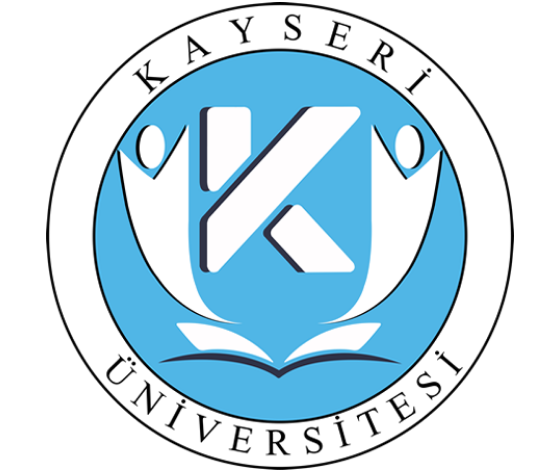 